Школьные вести №23, октябрь 2016Общешкольная газета. Новости. События. Обо всем понемногу. 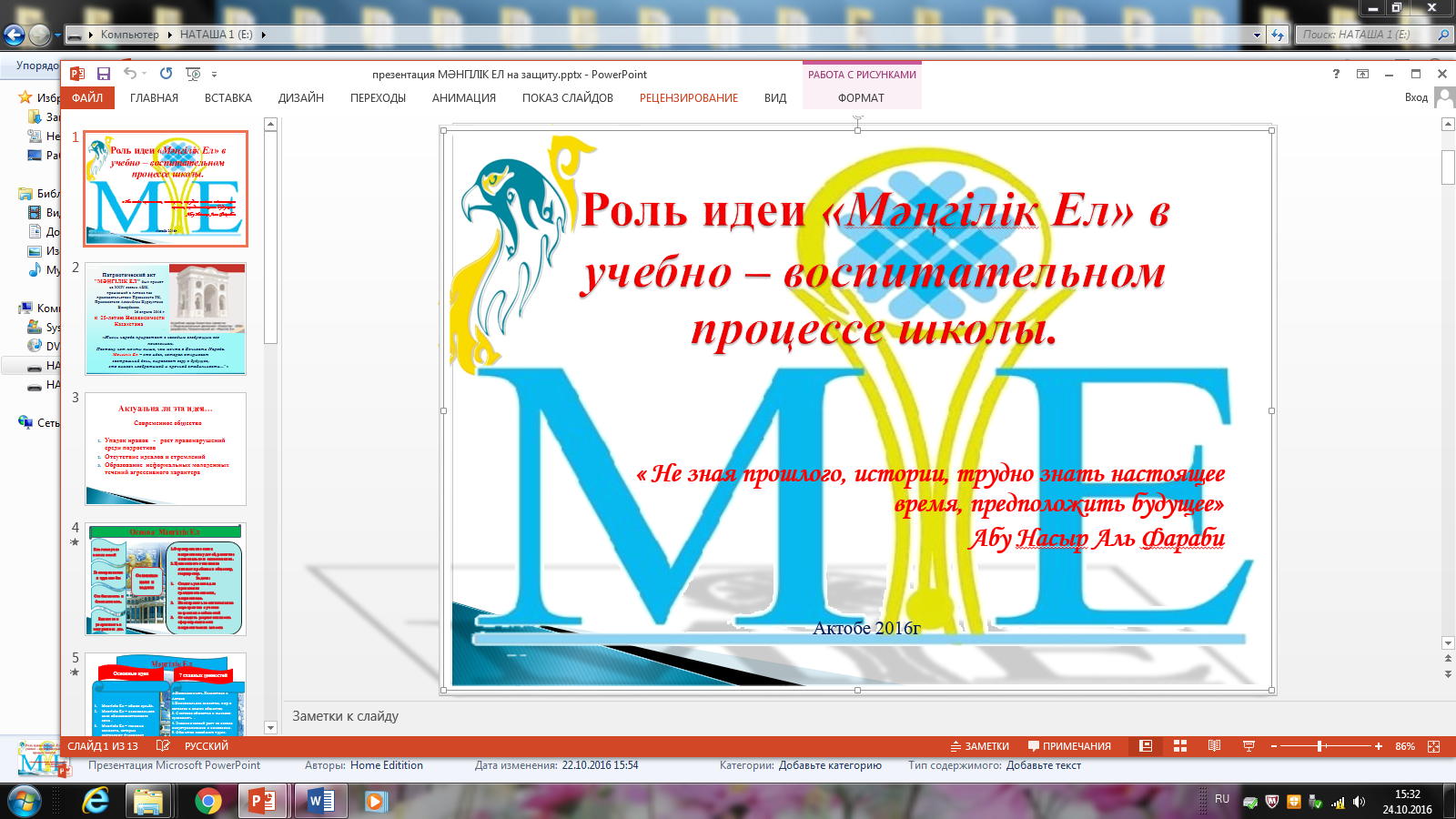 Школьные вести №23, октябрь 2016Общешкольная газета. Новости. События. Обо всем понемногу. 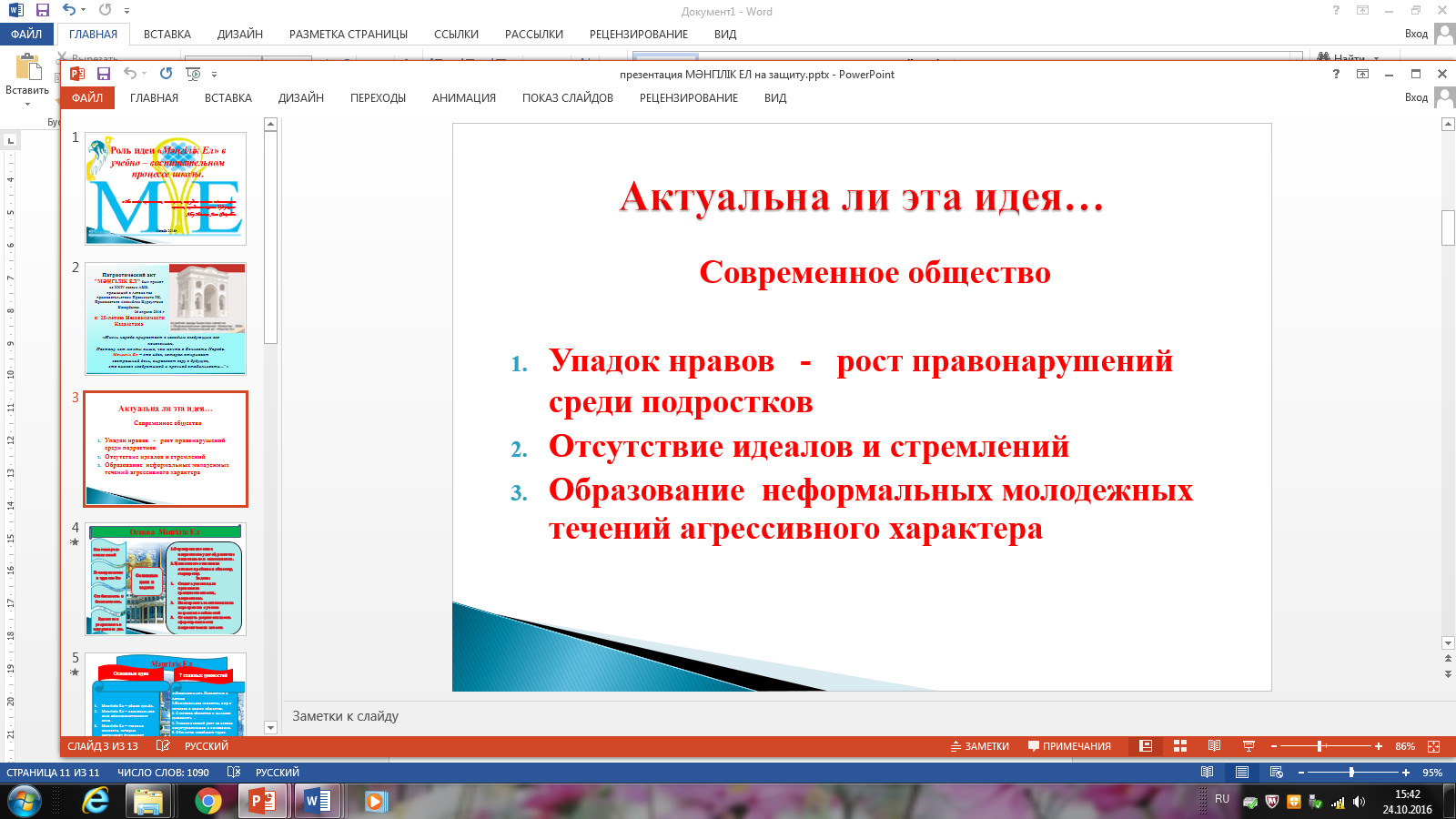 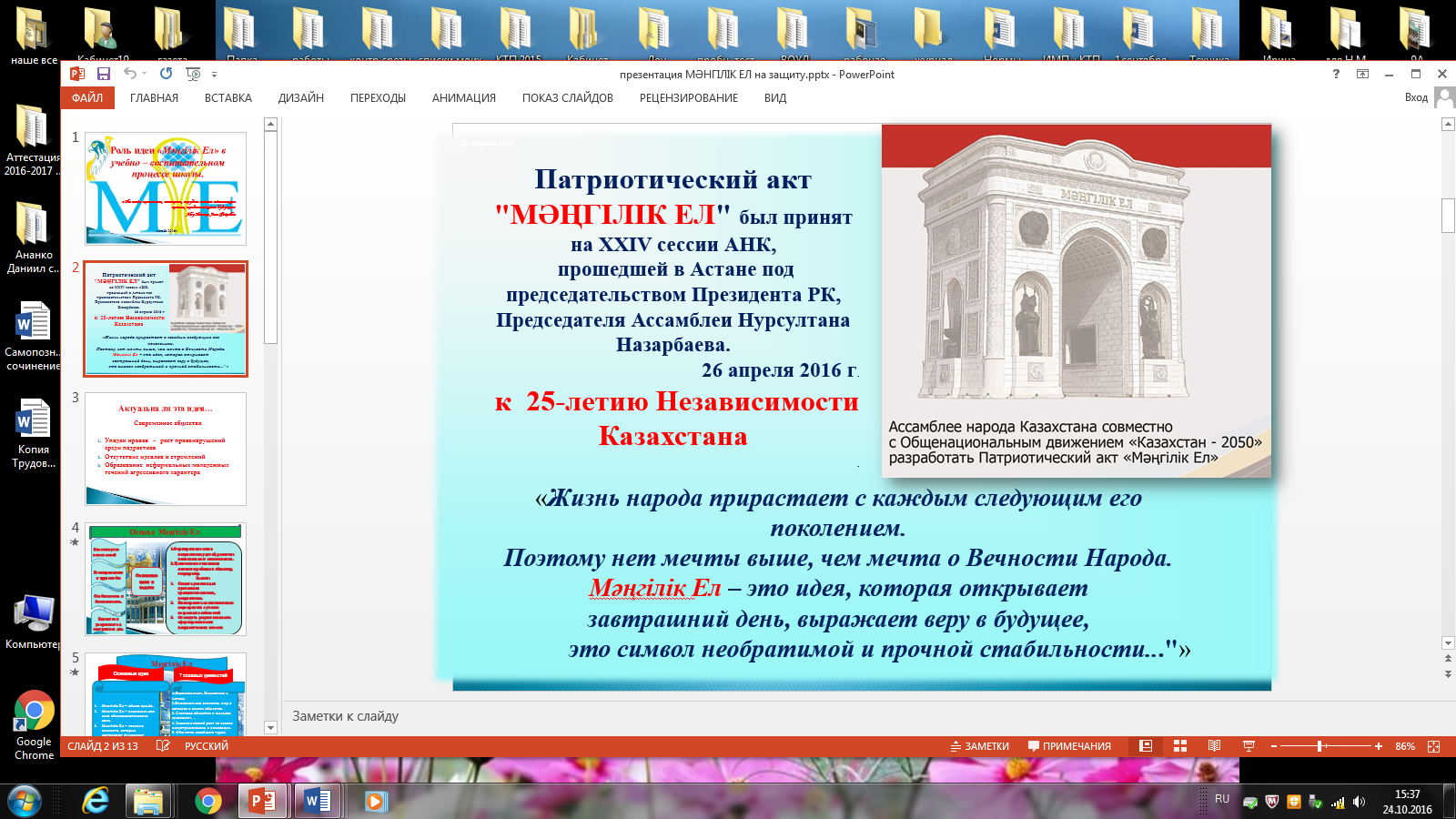 Школьные вести №23, октябрь 2016Общешкольная газета. Новости. События. Обо всем понемногу. 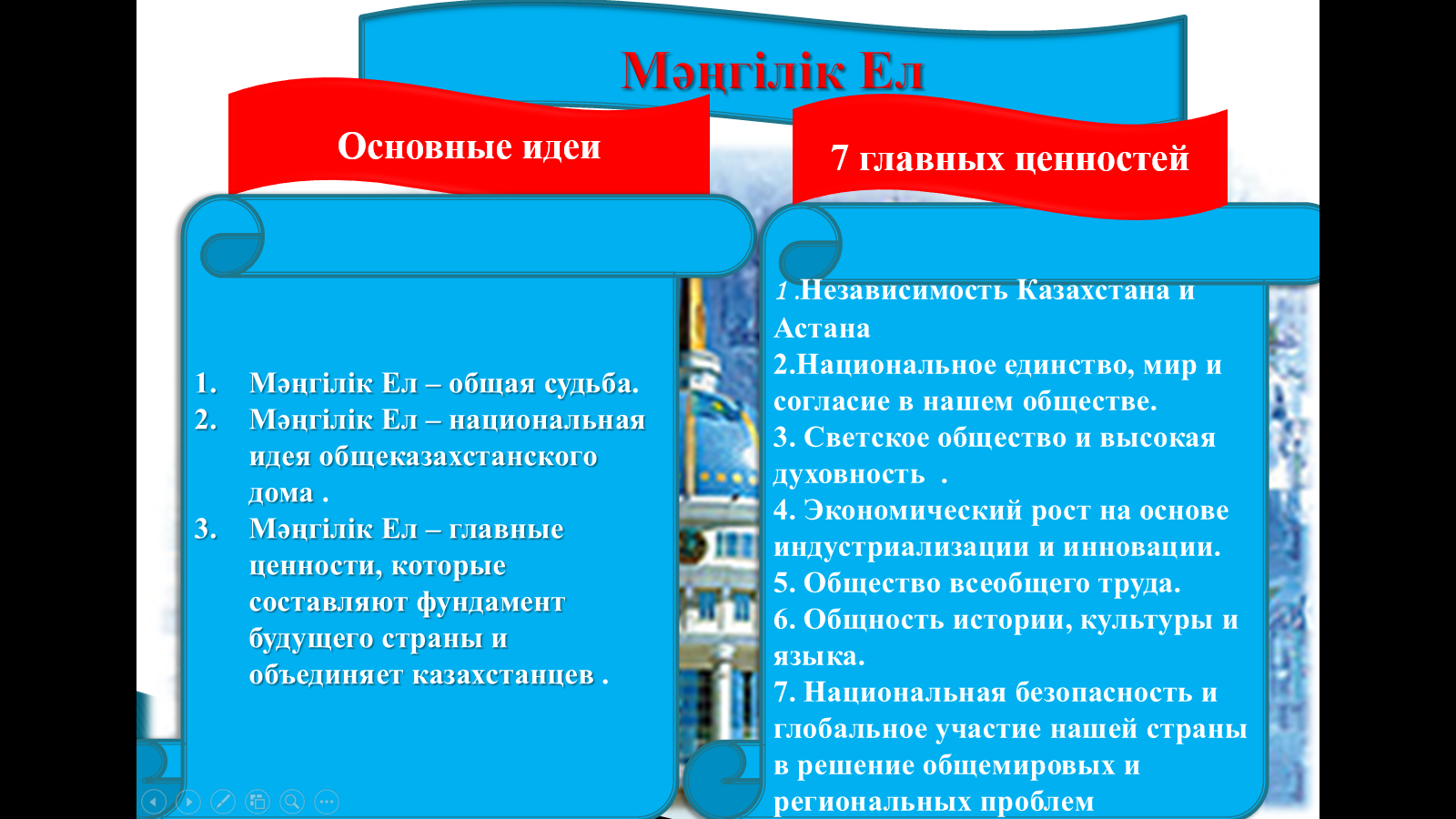 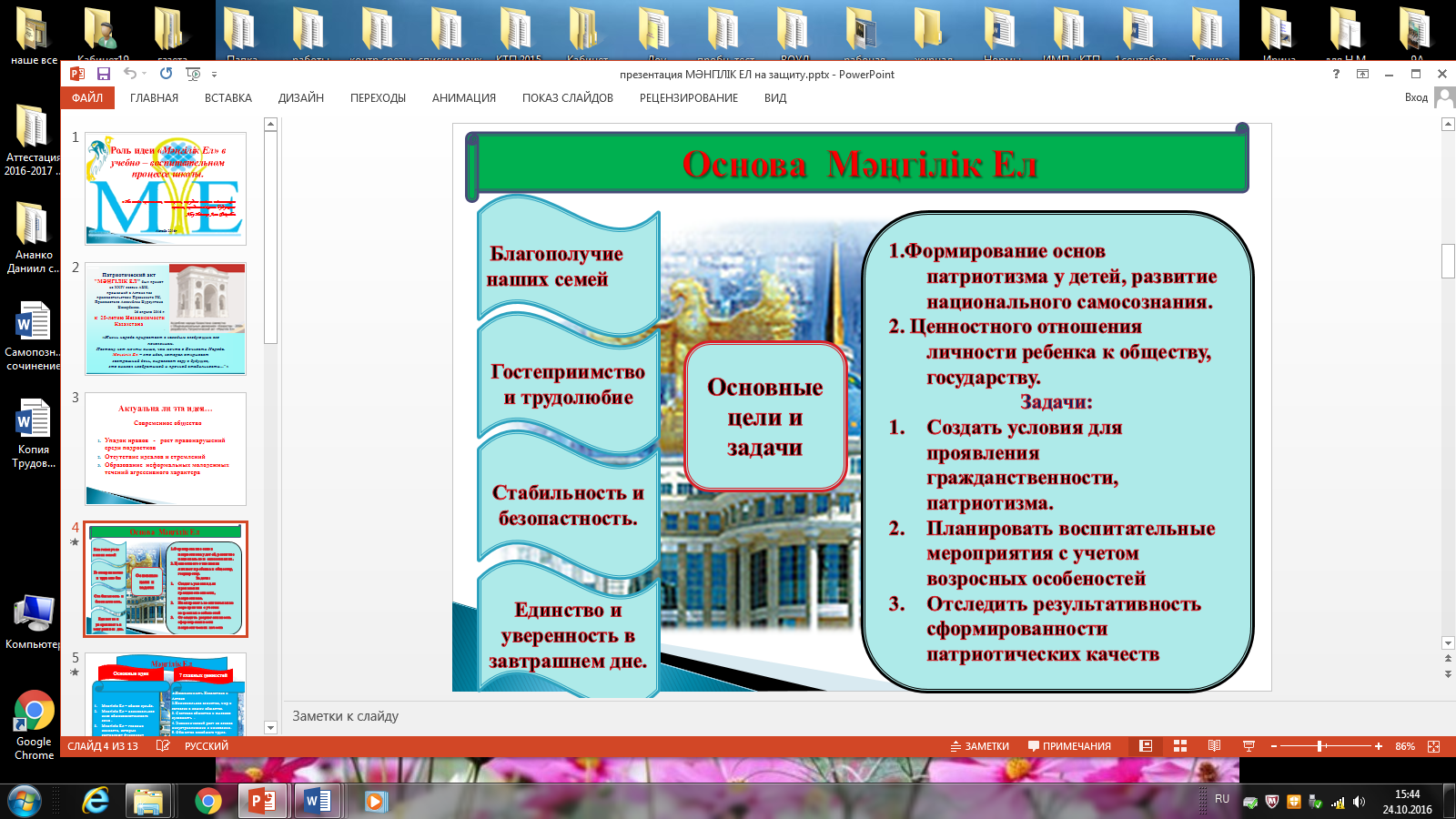 Школьные вести №23, октябрь 2016Общешкольная газета. Новости. События. Обо всем понемногу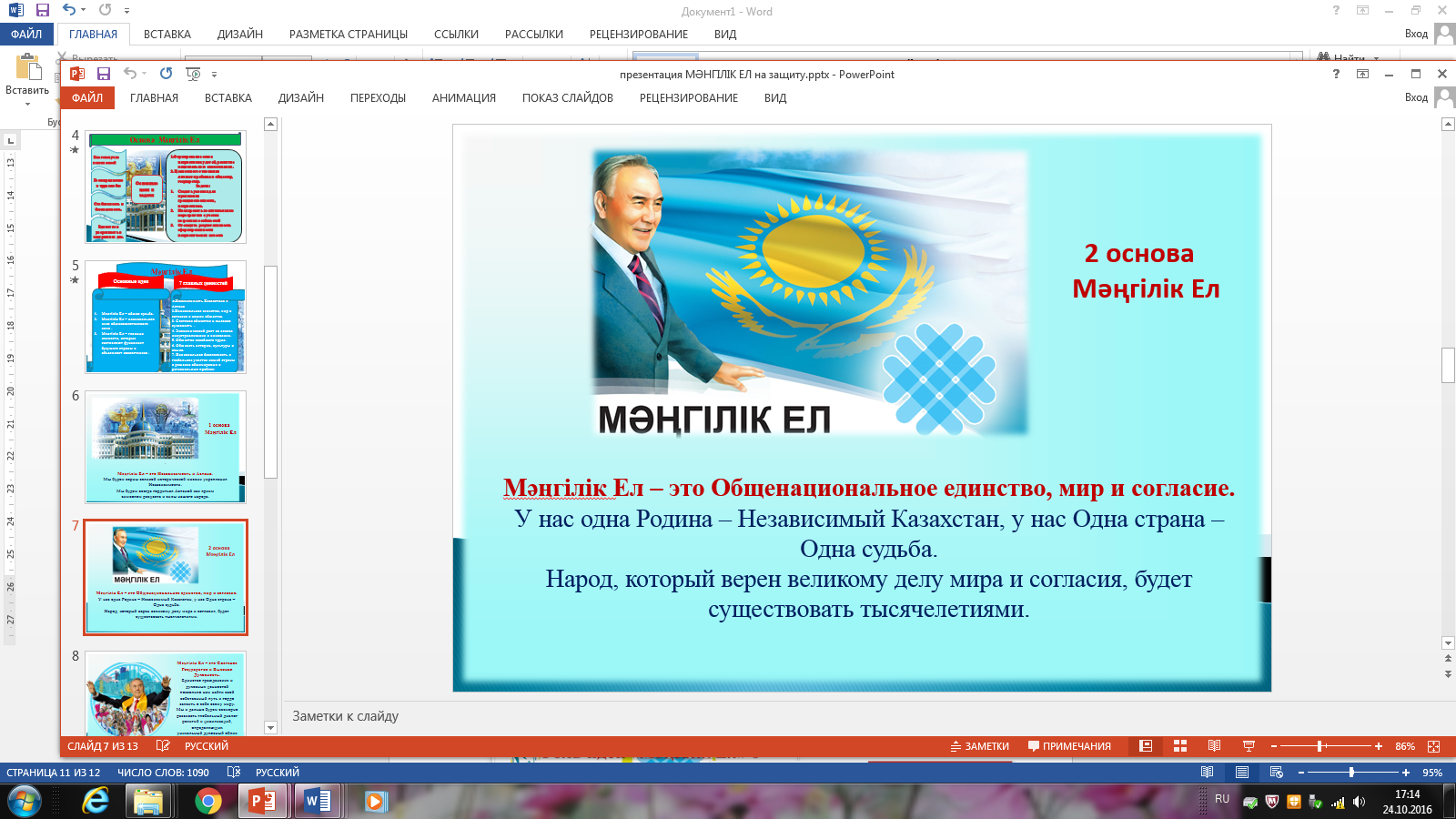 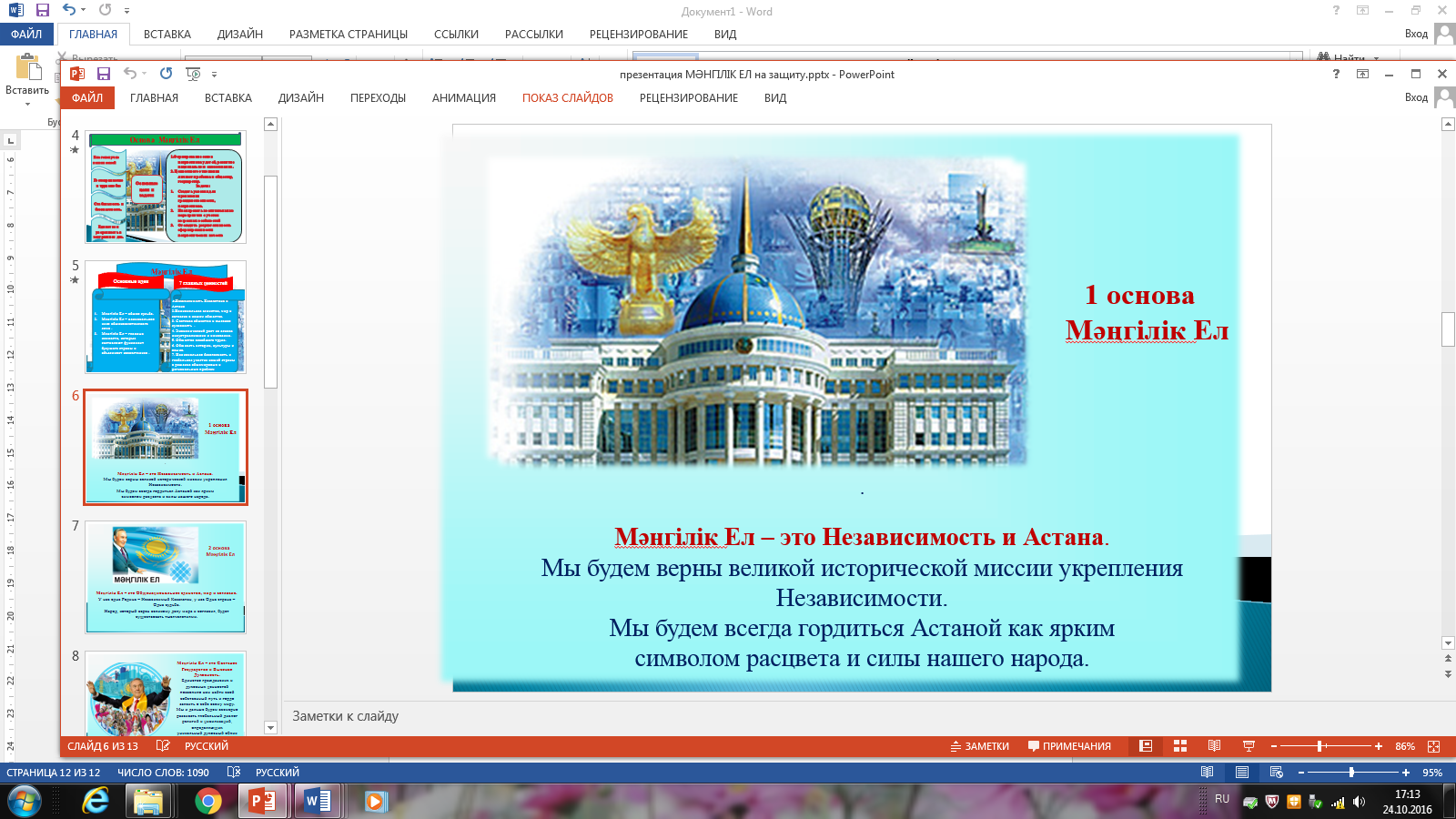 Школьные вести №23, октябрь 2016Общешкольная газета. Новости. События. Обо всем понемногу. 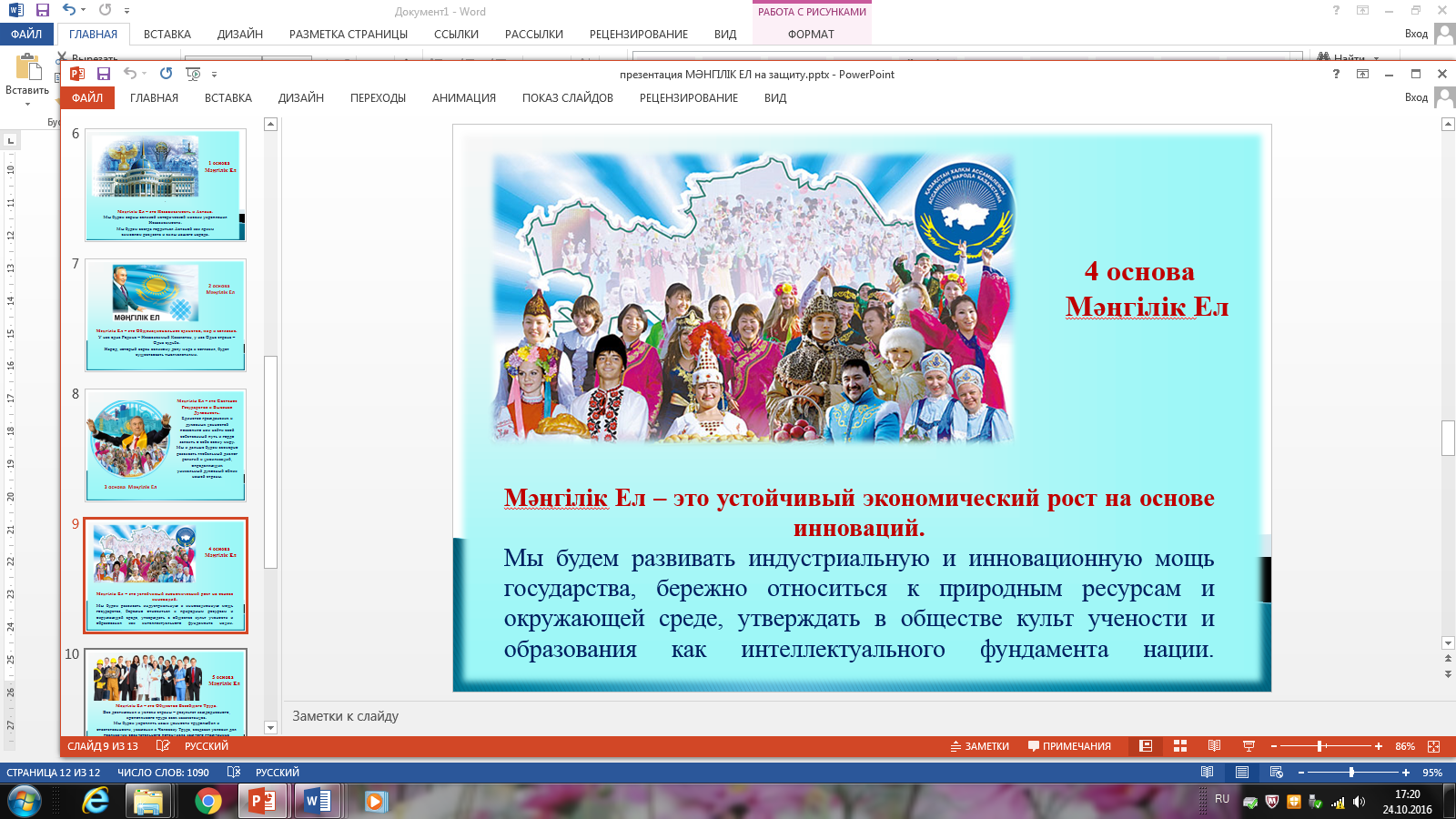 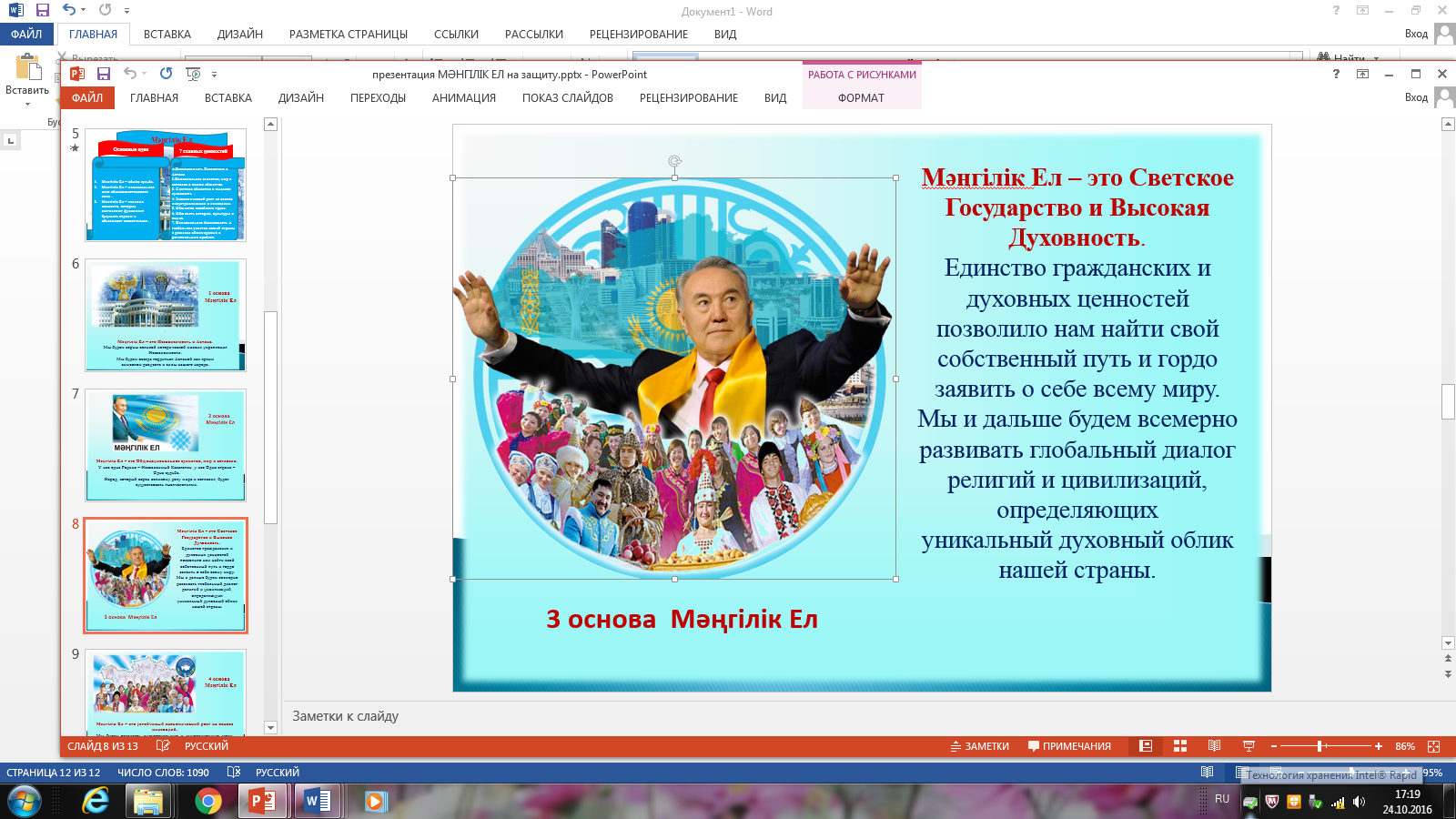 Школьные вести №23, октябрь 2016Общешкольная газета. Новости. События. Обо всем понемногу. 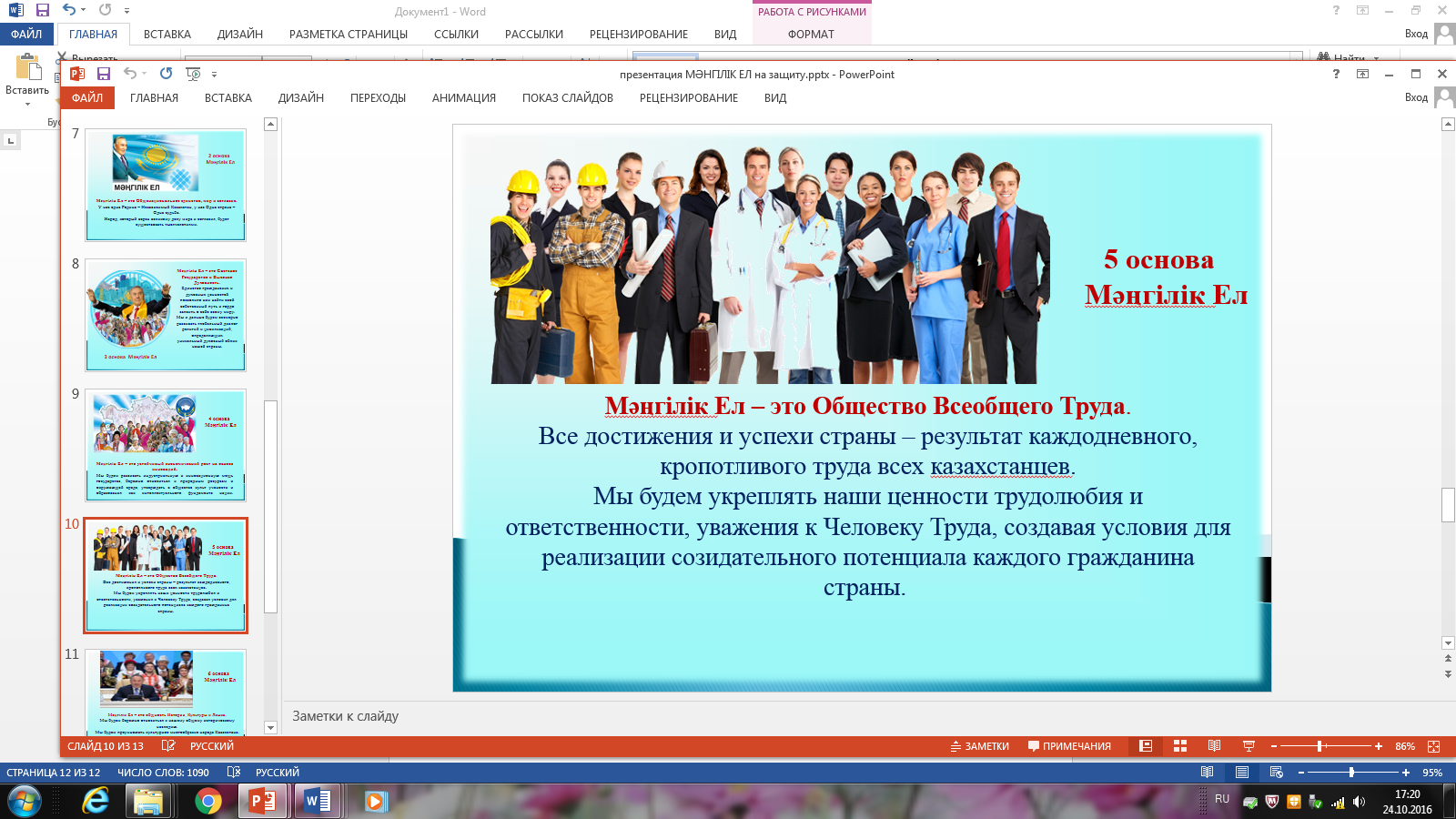 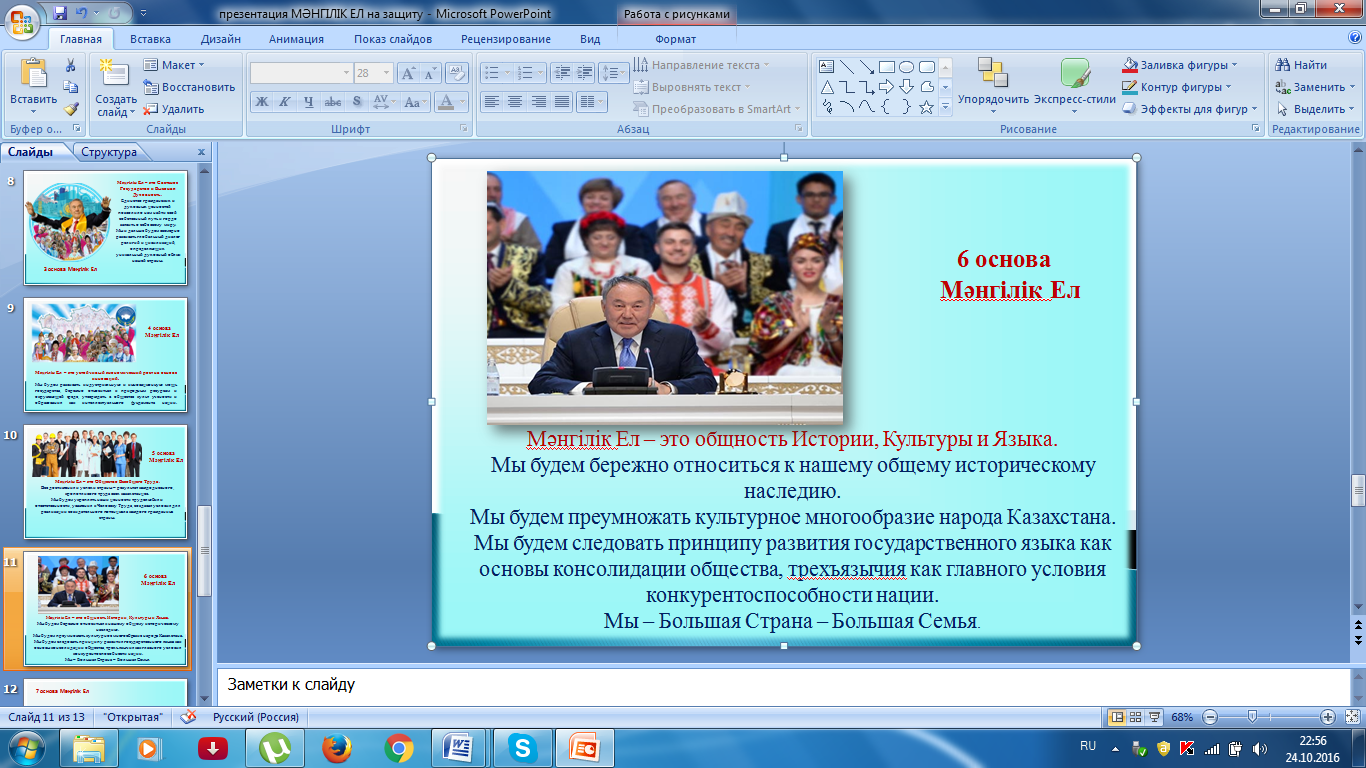                   Школьные вести №23, октябрь 2016Общешкольная газета. Новости. События. Обо всем понемногу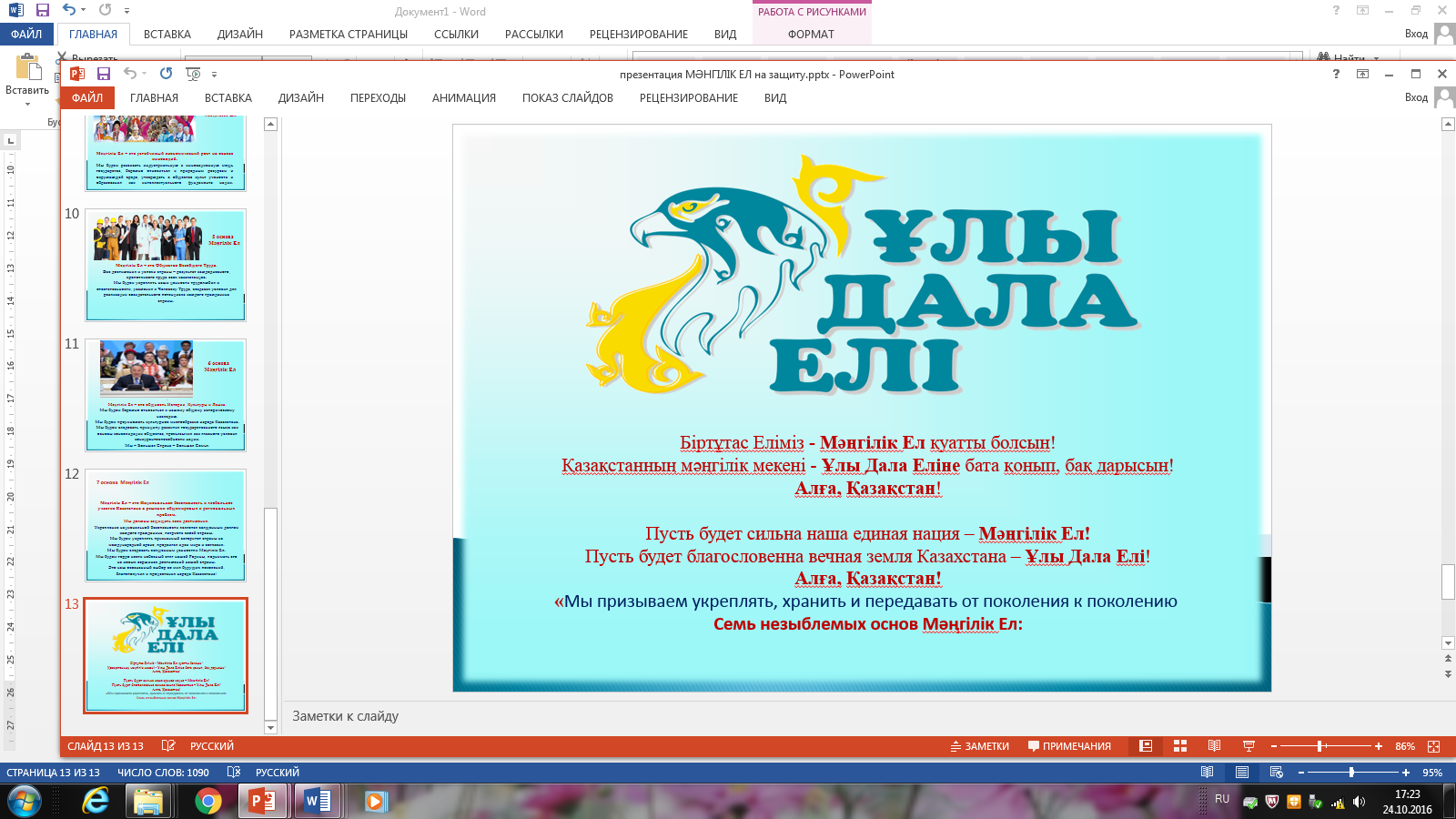 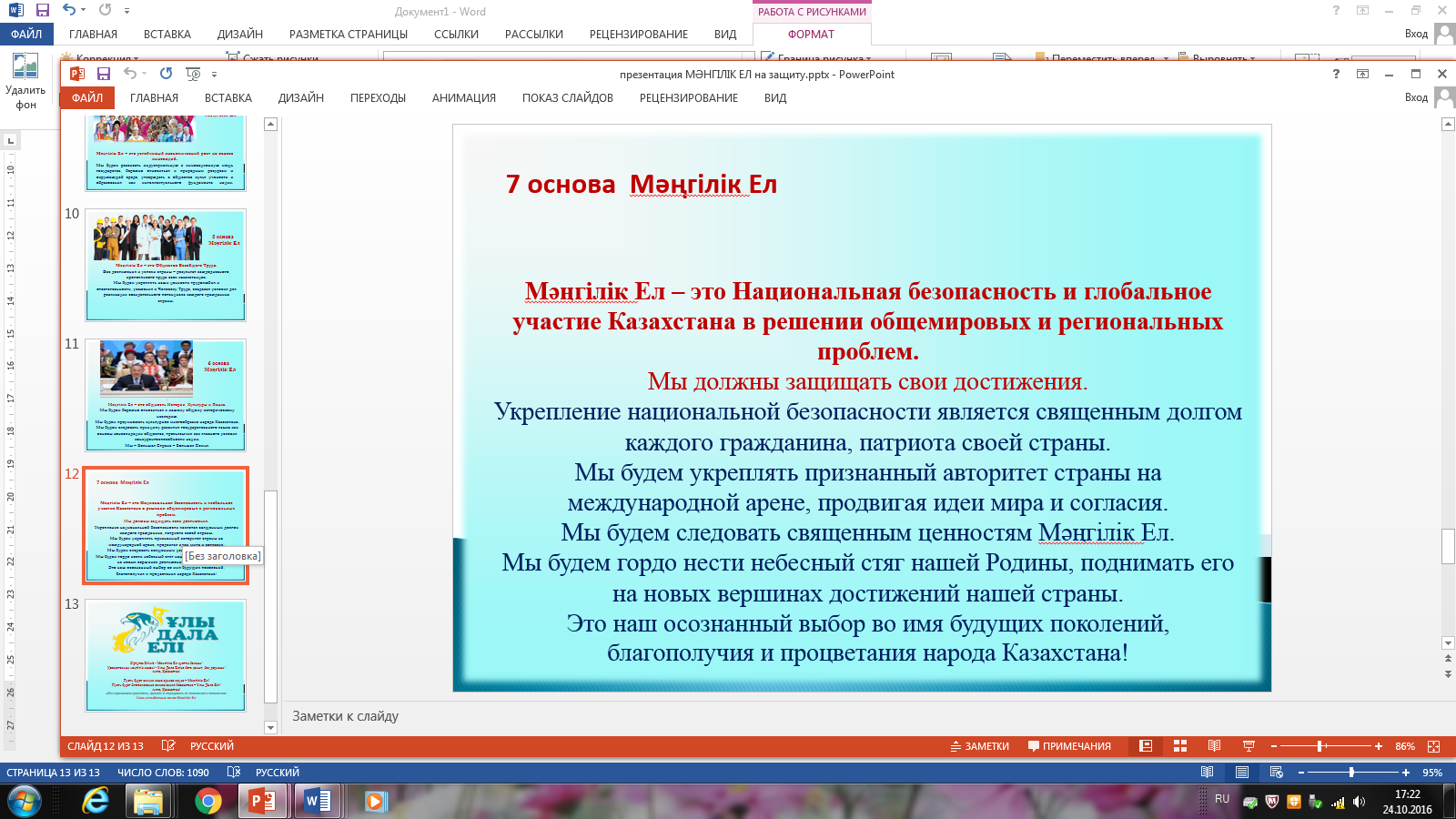 